ePrescribe from a Phone Message – Nurse and Provider When a Nurse or Provider receives a call from a patient for a prescription, the following steps are to be followed:   Communicate a Message from the Message Center.  (Note:  You MUST do this from the Message Center)Select Message Center: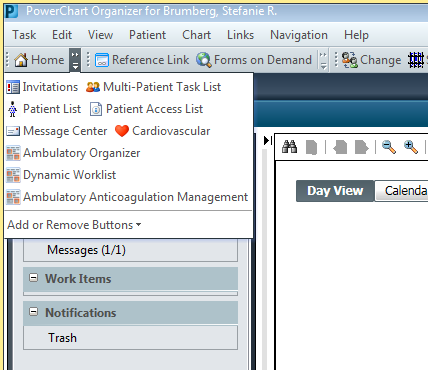 Communicate, Message: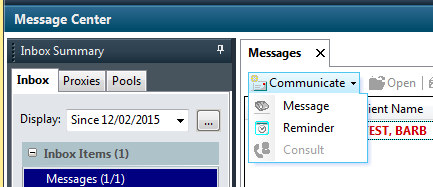 Change the Subject of the Message to the appropriate office’s “Rx” Message Type and then select the binoculars next to patient name field: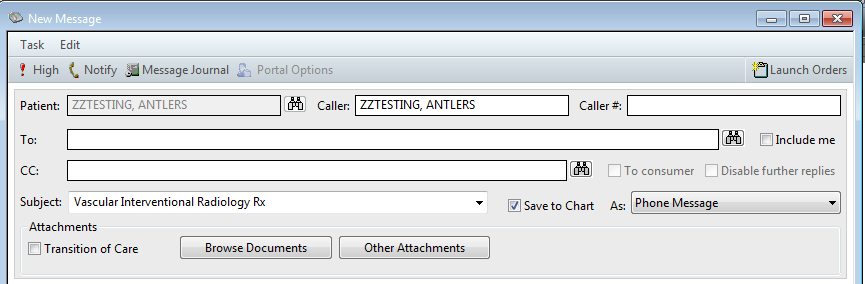 If the patient does not have a “Phone Message” encounter type, Add Encounter: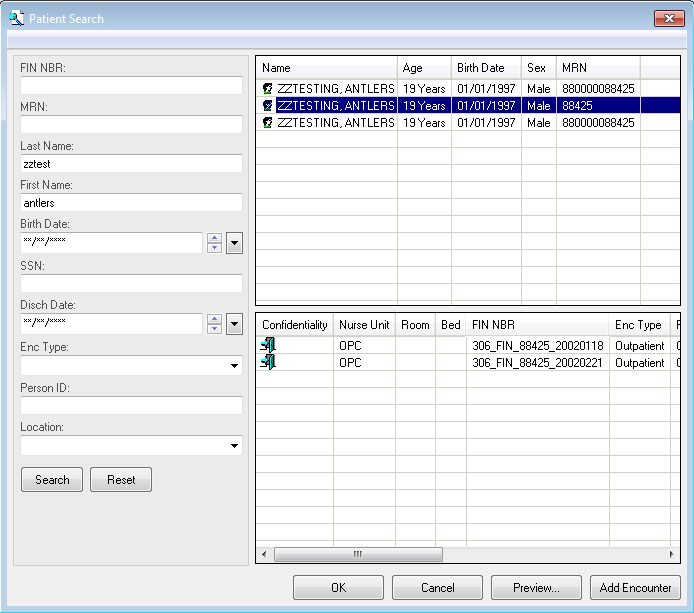 Enter the AmbPhoneMsg Facility.  Type AmbPh and hit Enter to select the Facility.  Click Ok: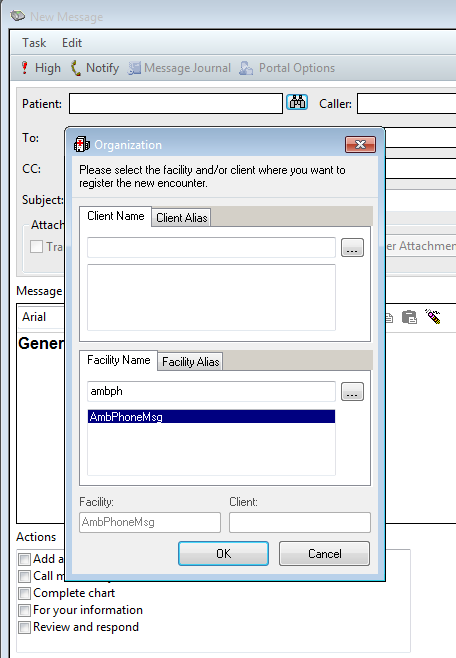 Click Ok: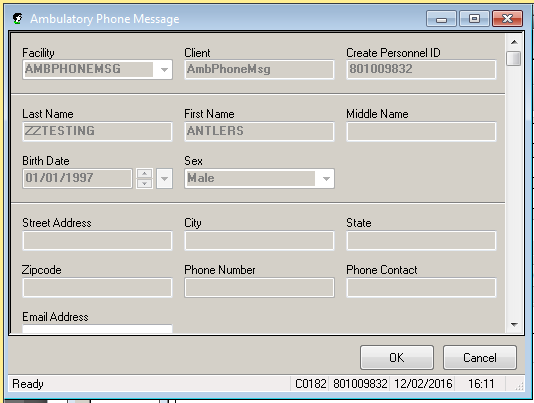 This will take you back to the Message screen.  On this screen, click Launch Orders: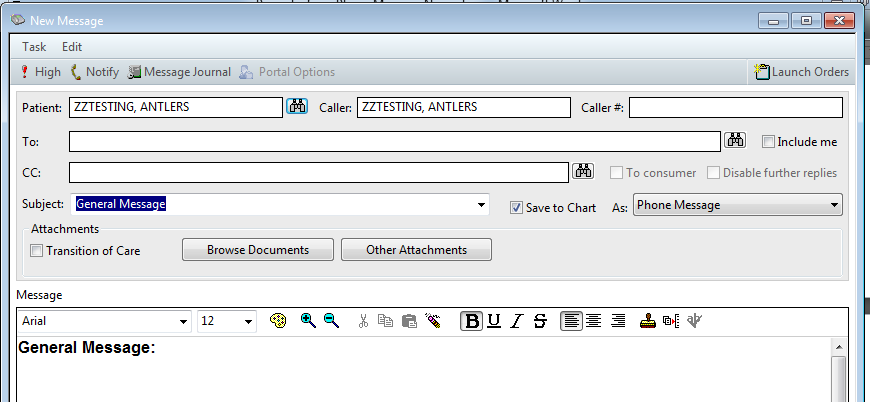 On the orders screen, click on Add: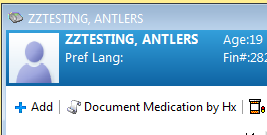 Verify Ambulatory (Meds as Rx) is selected in drop down box: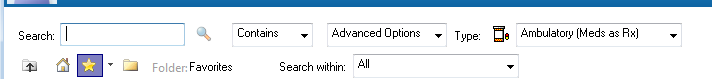 Search for the Medication to be prescribed.Nurse Only:  Enter the patient’s physician and select the appropriate Communication Type: 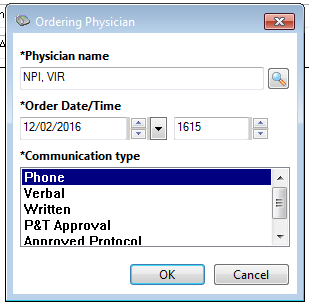 Finish entering the prescription.  If the pharmacy is not presented, enter it by clicking on the drop down arrow next to Send To and select “Find pharmacy”: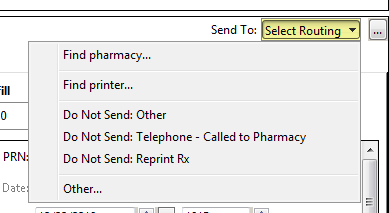 Enter the patient’s pharmacy.  (Note: entering State and Zip Code will narrow down the selections)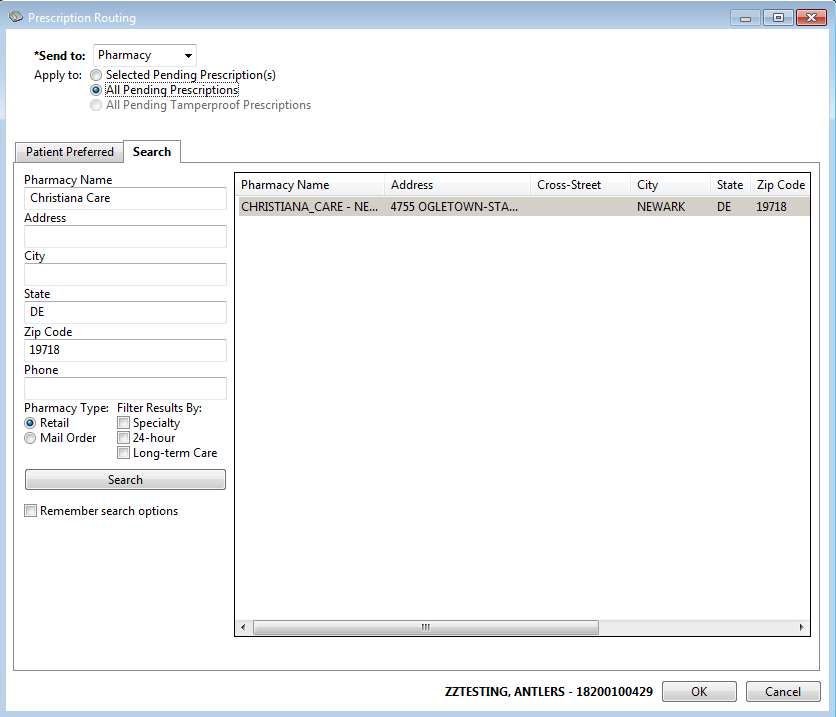 When the order screen returns, click Sign: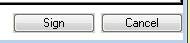 On the next screen, verify the ePrescribed Med and Sign: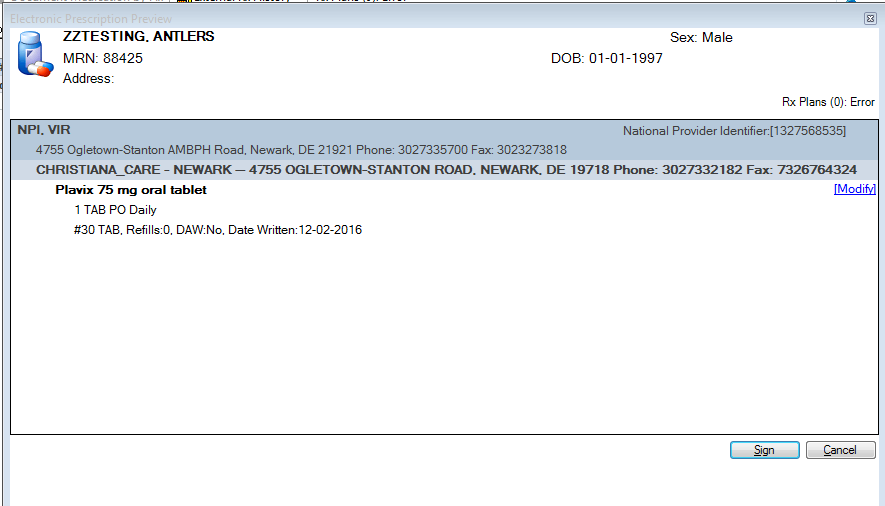 Enter any additional detail under the Order details and click Send: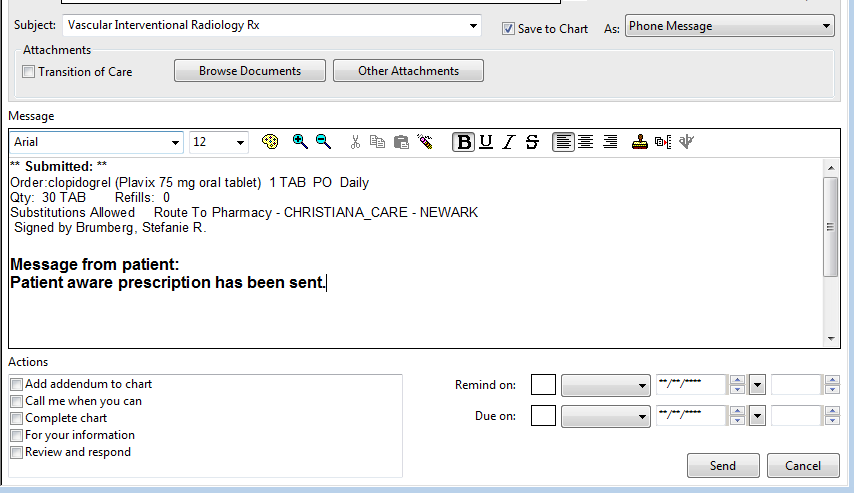 If the Nurse created the Message, the Physician will see the Order in their Message Center as an Order to Approve.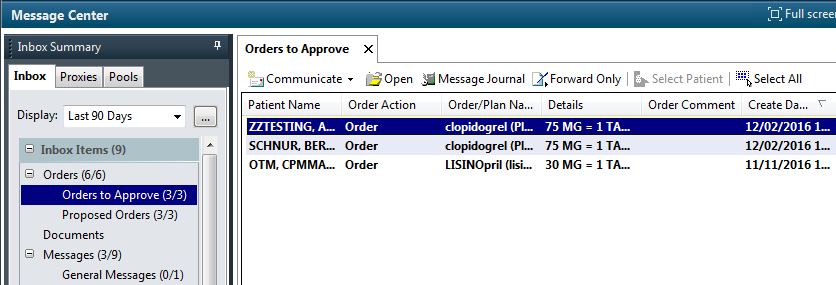 Physician:  Open the Message and either Approve or Refuse the order and Click Ok.  If refused, pick up the phone and call the Pharmacy to cancel the prescription: 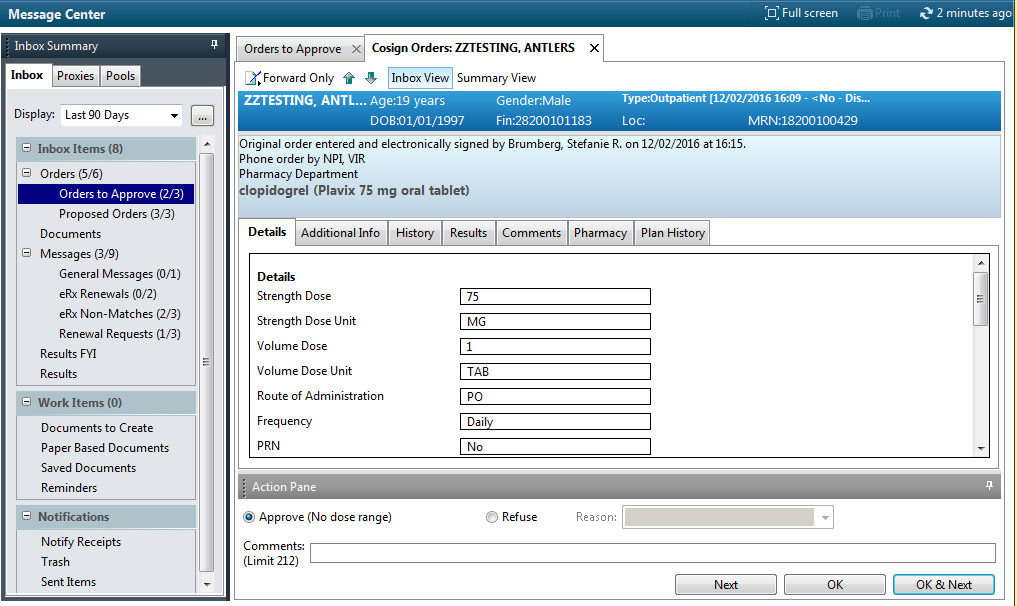 